Schuljahr:	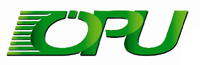 KLASSE:	1234567891011121314151617181920